LES FRACTIONS - Chapitre 1/3 Tout le cours en vidéo : https://youtu.be/a0Qb812W75c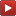 Nous devons les fractions aux égyptiens, puisqu’ils sont à l’origine des fractions de numérateur 1 qui seront généralisées ensuite par les indiens.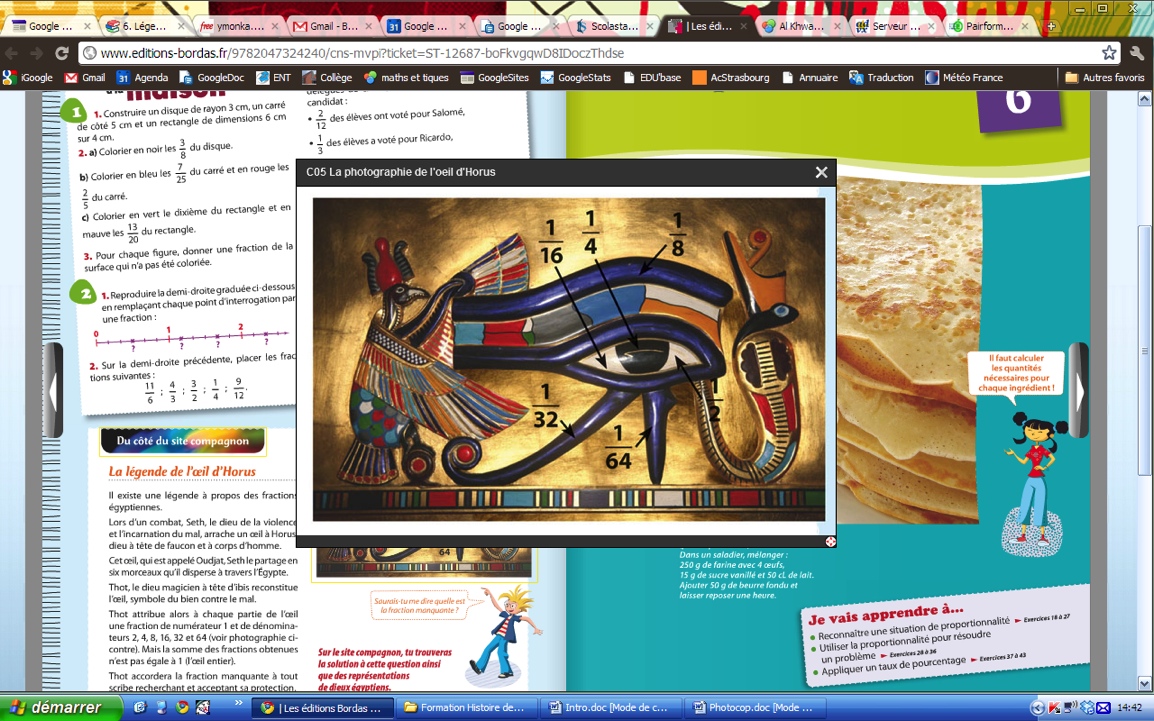 Nous trouvons à ce sujet un épisode sanglant de la mythologie égyptienne où Seth (Dieu de la violence) arrache l’œil à Horus (Dieu à tête de faucon et à corps d’homme) et le partage en 6 morceaux.Son œil est appelé OUDJAT ; chacune de ses parties symbolise une fraction de numérateur 1 et de dénominateur 2, 4, 8, 16, 32 et 64.Thot (Dieu humain) reconstitue l’œil, symbole du bien mais la somme de ces parts n’est pas égale à 1 (l’œil entier). La dernière part est fournie par Thot. Quelle fraction représente cette part ?Partie 1 : Fractions égalesSimplifier une fractionMéthode : Simplifier une fraction par décomposition en facteurs premiers Vidéo https://youtu.be/HkqUaPYgwQMSimplifier au maximum la fraction .CorrectionPour simplifier une fraction, il faut décomposer son numérateur et son dénominateur en produit de facteurs premiers.    153      3                      85      5     51      3                      17    17     17    17                        1           1                                                             On a ainsi les décompositions de 153 et 85 :153 = 3  3  17 et 85 = 5  17Donc : . Méthode : Simplifier une fraction par divisions successives (Rappel) Vidéo https://youtu.be/6ce96Tze9nISimplifier la fraction  .CorrectionOn applique les règles de divisibilité. et  se terminent par , donc sont divisibles par .On a ainsi :   :  est divisible par , donc  également.    :  est divisible par , donc  également.On ainsi :   et  sont divisible par .On ainsi :  Résumons :2) Mettre des fractions au même dénominateurMéthode : Mettre des fractions au même dénominateur (Rappel) Vidéo https://youtu.be/B48IJDuyACgMettre au même dénominateur les couples de fractions :a)  et             b)  et       Correctiona)  1ère fraction : On garde       2e fraction : On divise par 5 le numérateur et le dénominateur.b)  1ère fraction : On multiplie par  le numérateur et le dénominateur.     2e fraction : On multiplie par  le numérateur et le dénominateur.Partie 2 : Additions et soustractions de fractions	1) Avec le même dénominateur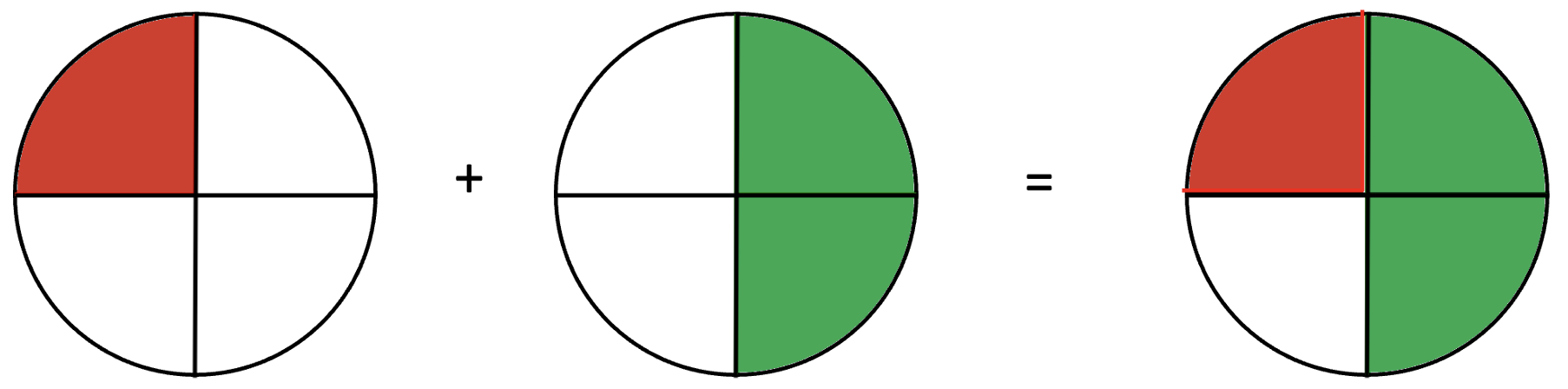      		                                     +	         	                    =	                  	       =	    Lorsqu’on additionne deux fractions qui ont le MÊME DENOMINATEUR, on additionne les numérateurs a + b et on garde le dénominateur D.Lorsqu’on soustrait deux fractions qui ont le MÊME DENOMINATEUR, on soustrait les numérateurs a – b et on garde le dénominateur D.2) Avec des dénominateurs différentsExemple : 	      	              	           +	             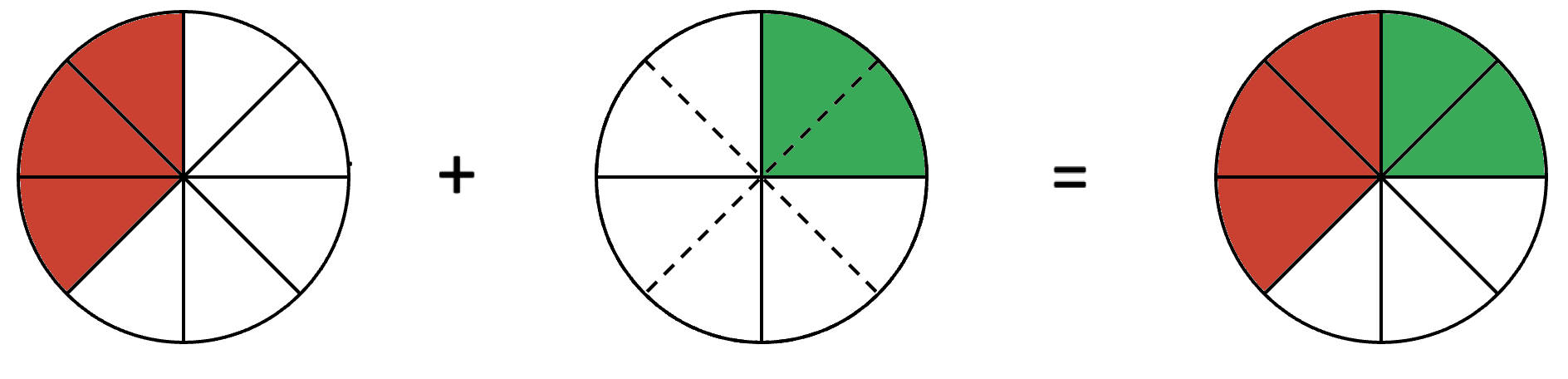 		             	         +		          		         =                        On ne peut pas additionner ou soustraire deux fractions qui n’ont pas le même dénominateur.Alors, on commence par les mettre au même dénominateur !Méthode : Additionner et soustraire des fractions (2)  Vidéo https://youtu.be/nsc675xcjPcCalculer puis simplifier si possible :Correction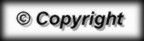 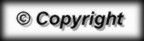 